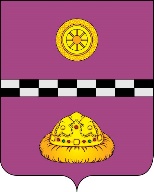 ПОСТАНОВЛЕНИЕШУöМот     27 декабря  2013 года                                                                     №   65              пст. Иоссер Республика КомиО видах обязательных работ и объектах отбывания наказанияв виде обязательных работ натерритории сельского поселения«Иоссер»            На основании п.10 ч.1 ст.3.2., ч.1 ст.3.3. КоАП РФ и в соответствии с ч.2 ст.32.13 КоАП РФ, -ПОСТАНОВЛЯЮ:            1. Определить виды и объекты обязательных работ (бесплатных общественно-полезных работ в свободное от основной работы или учёбы время) на территории сельского поселения «Иоссер» согласно приложению.            2. Контроль исполнения настоящего постановления оставляю за собой.Глава сельского поселения «Иоссер»                                          Е.В. ГусакПРИЛОЖЕНИЕк постановлению администрациисельского поселения «Иоссер»от 27.12.2013. № 65ПЕРЕЧЕНЬВИДОВ И ОБЪЕКТОВ ОТБЫВАНИЯ НАКАЗАНИЯВ ВИДЕ ОБЯЗАТЕЛЬНЫХ РАБОТЛИСТ СОГЛАСОВАНИЯПостановления администрации сельского поселения «Иоссер»о видах и объектах отбывания наказаний в виде обязательных работза совершение административного правонарушенияот 27 декабря 2013 года № 65СОГЛАСОВАНО:Глава сельского поселения «Иоссер» - Гусак Е.В. Подпись_______________________________дата________________________СОГЛАСОВАНО:УФССП по Республике Коми, судебный пристав-исполнитель – Щербович О.С. Подпись_______________________________дата________________________СОГЛАСОВАНО:Генеральный директор ООО «Управляющая компания» КЖКХ» - Сборнов Ю.АПодпись_______________________________дата________________________СОГЛАСОВАНО:Исполнительный директор ОАО «Княжпогостское ЖКХ» - Афимьина А.В.Подпись_______________________________дата________________________№п/пНАИМЕНОВАНИЕ   ОБЪЕКТАВИД   ОБЯЗАТЕЛЬНЫХ   РАБОТ1.Администрация сельского поселения «Иоссер»Очистка территории населенных пунктов от снега, подсыпка песком пешеходных дорожек и т.д.;Очистка территории населенного пункта от бытового мусора;Подсобные работы;Ремонт и разборка объектов;Обеспечение социальной поддержки населению (заготовка и колка дров, вскапывание огородов);Иные виды работ, не требующие предварительной и профессиональной подготовки.2.Участок ООО «Управляющая компания Княжпогостское ЖКХ»Благоустройство территории населенных пунктов;Благоустройство территории и оборудование детских, спортивных площадок;Выполнение косметического ремонта помещений;Очистка территории населенных пунктов от снега, подсыпка песком пешеходных дорожек и т.д.Очистка территории населенного пункта от бытового мусора;Очистка контейнерных площадок;Земляные работы;Подсобные работы;Ремонт и разборка различных объектов;Озеленение территории;Подготовка помещений для выполнения отделочных работ;Ремонт дворовых построек;Уборка территории кладбищ;Разборка ветхих деревянных строений;Заготовка веников. 